全國高級中等學校107學年度商業類學生技藝競賽校內初賽實施計畫表承辦人：                         單位主管：                                    校長：明德學校財團法人臺中市明德高級中學107學年度商業類學生技藝競賽校內初賽參賽名單科別：廣告科、多媒體設計科    競賽職種：商業廣告、電腦繪圖	校內初賽辦理日期：107年5月3日填表人                科主任                實習主任                校長明德學校財團法人臺中市明德高級中學107學年度商業類學生技藝競賽校內初賽入圍名單科別：廣告科、多媒體設計科	校內初賽辦理日期：107年5月3日填表人                科主任                實習主任                校長學校名稱臺中市明德高級中學臺中市明德高級中學臺中市明德高級中學臺中市明德高級中學學校地址學校地址學校地址402 台中市南區明德街84號402 台中市南區明德街84號402 台中市南區明德街84號402 台中市南區明德街84號402 台中市南區明德街84號承辦人陳柏如陳柏如陳柏如陳柏如聯絡電話聯絡電話聯絡電話(04)2287-7676#801(04)2287-7676#801(04)2287-7676#801(04)2287-7676#801(04)2287-7676#801職種名稱職種名稱商業廣告文書處理電腦繪圖電腦繪圖會計資訊餐飲服務餐飲服務中餐烹飪烘焙商業簡報職場英文參加人數參加人數1010101010181812121010競賽內容學科視覺傳達設計丙級計算機概課程ⅠⅡ視覺傳達設計丙級視覺傳達設計丙級會計學餐旅概論Ⅰ餐旅服務ⅠⅡ飲料與調酒Ⅰ餐旅概論Ⅰ餐旅服務ⅠⅡ飲料與調酒Ⅰ中餐烹調烘焙計算.製作原理.丙級題庫.材料特性與功能.產品特性商業概論ⅠⅡ英文閱讀能力競賽內容術科商業或文化活動之海報設計文書處理商業或文化活動之公仔設計商業或文化活動之公仔設計編制並列印電腦化試算表及編制分錄並列印日記簿口布摺疊托盤及服務技巧口布摺疊托盤及服務技巧八大菜系指定菜創意料理創意西點蛋糕行銷企劃書推廣文案英文寫作英語簡報辦理日期辦理日期107.5.3下午13:00~17:00107.5.3下午13:00~15:30107.5.3下午13:00~17:00107.5.3下午13:00~17:00107.5.3下午13:00~16:00107.5.3下午13:00~16:30107.5.3下午13:00~16:30107.5.3下午13:00~17:00107.5.3下午13:00~17:00107.5.3下午13:00~16:30107.5.3下午13:00~16:30競賽委員會規劃組詹庭雲王溢川吳建中林美姿陳聿芸李瑞晨詹庭雲吳建中李孟佳詹庭雲吳建中李孟佳沈紋瑜呂卿雲蘇聰明林欣宜劉玲君蔡佩璇林欣宜劉玲君蔡佩璇林欣宜林婉評陳佩珏林欣宜余明秀陳瀅方王雅瑩孟筱倩蔡佩君周逸香王琬靈林筱筑競賽委員會命題組林芳如吳宜修施明育李瑞晨陳聿芸陳曉蕙王溢川施明育吳宜修王溢川施明育吳宜修呂卿雲沈紋瑜黃品玆陳淑霞林欣宜蕭羽辰陳淑霞林欣宜蕭羽辰陳建智陳瀅方張惠清余明秀張婉慈陳建智林嘉安孟筱倩王雅瑩王琬靈陳美秀曾文玲競賽委員會評審組張佩琪張敏霞李孟佳黃郁雅陳雯華李瑞晨林芳如張敏霞張佩琪林芳如張敏霞張佩琪蘇聰明黃品玆沈紋瑜蕭羽辰陳瀅方林婉評蕭羽辰陳瀅方林婉評張婉慈劉玲君陳淑霞陳建智廖珮君陳佩珏蔡佩君王雅瑩林嘉安王貴梅李怡穎蘇曉雯競賽委員會總務組陳柏如陳思瑋陳柏如陳思瑋陳柏如陳思瑋陳柏如陳思瑋陳柏如陳思瑋陳柏如陳思瑋陳柏如陳思瑋陳柏如陳思瑋陳柏如陳思瑋陳柏如陳思瑋陳柏如陳思瑋 說 明一、規劃組：規劃107學年度商業類科學生技藝競賽初賽實施要點，經各科教學研究會通過並於期初公告各班準備參賽。二、命題組：分為學、術科命題，以本年度競賽範圍為主。三、評審組：各項評分項目及標準參考107學年度商業類科學生技藝競賽評分項目及標準辦理，需注意公平、公正辦理的評分原則。四、總務組：各項專業教室競賽設備及材料請購的準備等。一、規劃組：規劃107學年度商業類科學生技藝競賽初賽實施要點，經各科教學研究會通過並於期初公告各班準備參賽。二、命題組：分為學、術科命題，以本年度競賽範圍為主。三、評審組：各項評分項目及標準參考107學年度商業類科學生技藝競賽評分項目及標準辦理，需注意公平、公正辦理的評分原則。四、總務組：各項專業教室競賽設備及材料請購的準備等。一、規劃組：規劃107學年度商業類科學生技藝競賽初賽實施要點，經各科教學研究會通過並於期初公告各班準備參賽。二、命題組：分為學、術科命題，以本年度競賽範圍為主。三、評審組：各項評分項目及標準參考107學年度商業類科學生技藝競賽評分項目及標準辦理，需注意公平、公正辦理的評分原則。四、總務組：各項專業教室競賽設備及材料請購的準備等。一、規劃組：規劃107學年度商業類科學生技藝競賽初賽實施要點，經各科教學研究會通過並於期初公告各班準備參賽。二、命題組：分為學、術科命題，以本年度競賽範圍為主。三、評審組：各項評分項目及標準參考107學年度商業類科學生技藝競賽評分項目及標準辦理，需注意公平、公正辦理的評分原則。四、總務組：各項專業教室競賽設備及材料請購的準備等。一、規劃組：規劃107學年度商業類科學生技藝競賽初賽實施要點，經各科教學研究會通過並於期初公告各班準備參賽。二、命題組：分為學、術科命題，以本年度競賽範圍為主。三、評審組：各項評分項目及標準參考107學年度商業類科學生技藝競賽評分項目及標準辦理，需注意公平、公正辦理的評分原則。四、總務組：各項專業教室競賽設備及材料請購的準備等。一、規劃組：規劃107學年度商業類科學生技藝競賽初賽實施要點，經各科教學研究會通過並於期初公告各班準備參賽。二、命題組：分為學、術科命題，以本年度競賽範圍為主。三、評審組：各項評分項目及標準參考107學年度商業類科學生技藝競賽評分項目及標準辦理，需注意公平、公正辦理的評分原則。四、總務組：各項專業教室競賽設備及材料請購的準備等。一、規劃組：規劃107學年度商業類科學生技藝競賽初賽實施要點，經各科教學研究會通過並於期初公告各班準備參賽。二、命題組：分為學、術科命題，以本年度競賽範圍為主。三、評審組：各項評分項目及標準參考107學年度商業類科學生技藝競賽評分項目及標準辦理，需注意公平、公正辦理的評分原則。四、總務組：各項專業教室競賽設備及材料請購的準備等。一、規劃組：規劃107學年度商業類科學生技藝競賽初賽實施要點，經各科教學研究會通過並於期初公告各班準備參賽。二、命題組：分為學、術科命題，以本年度競賽範圍為主。三、評審組：各項評分項目及標準參考107學年度商業類科學生技藝競賽評分項目及標準辦理，需注意公平、公正辦理的評分原則。四、總務組：各項專業教室競賽設備及材料請購的準備等。一、規劃組：規劃107學年度商業類科學生技藝競賽初賽實施要點，經各科教學研究會通過並於期初公告各班準備參賽。二、命題組：分為學、術科命題，以本年度競賽範圍為主。三、評審組：各項評分項目及標準參考107學年度商業類科學生技藝競賽評分項目及標準辦理，需注意公平、公正辦理的評分原則。四、總務組：各項專業教室競賽設備及材料請購的準備等。一、規劃組：規劃107學年度商業類科學生技藝競賽初賽實施要點，經各科教學研究會通過並於期初公告各班準備參賽。二、命題組：分為學、術科命題，以本年度競賽範圍為主。三、評審組：各項評分項目及標準參考107學年度商業類科學生技藝競賽評分項目及標準辦理，需注意公平、公正辦理的評分原則。四、總務組：各項專業教室競賽設備及材料請購的準備等。一、規劃組：規劃107學年度商業類科學生技藝競賽初賽實施要點，經各科教學研究會通過並於期初公告各班準備參賽。二、命題組：分為學、術科命題，以本年度競賽範圍為主。三、評審組：各項評分項目及標準參考107學年度商業類科學生技藝競賽評分項目及標準辦理，需注意公平、公正辦理的評分原則。四、總務組：各項專業教室競賽設備及材料請購的準備等。一、規劃組：規劃107學年度商業類科學生技藝競賽初賽實施要點，經各科教學研究會通過並於期初公告各班準備參賽。二、命題組：分為學、術科命題，以本年度競賽範圍為主。三、評審組：各項評分項目及標準參考107學年度商業類科學生技藝競賽評分項目及標準辦理，需注意公平、公正辦理的評分原則。四、總務組：各項專業教室競賽設備及材料請購的準備等。輔導一、目的：鼓勵學生學以致用，激發學生創作力踴躍參加全國高級中等學校學生技藝競賽，以提升各項教學成效及爭取個人及學校最高榮譽。二、競賽方式：分為各班競賽及各科初賽辦理(一)各班競賽：1.由各班任課老師於相關課程學習後辦理初賽。2.初賽每班前3~5名入選參加各科初賽。(二)各科初賽：1.由各班前3~5名代表參賽。2.各職群遴選正選手一名、候補選手一名代表參加全國高級中等學校學生技藝競賽決賽。3.商業廣告及餐飲服務遴選正選手兩名及候補選手兩名參加全國高級中等學校學生技藝競賽決賽。三、評審：由各科教師擔任評審。四、獎勵：(一)各科初賽：取前3名，佳作2名。(二)得獎學生由校長頒發獎狀，並公開表揚以資鼓勵。(三)各科初賽前2名獲選代表本校參加107學年度全國高級中等學校學生技藝競賽。五、競賽輔導：利用假日及課餘時間加強輔導。一、目的：鼓勵學生學以致用，激發學生創作力踴躍參加全國高級中等學校學生技藝競賽，以提升各項教學成效及爭取個人及學校最高榮譽。二、競賽方式：分為各班競賽及各科初賽辦理(一)各班競賽：1.由各班任課老師於相關課程學習後辦理初賽。2.初賽每班前3~5名入選參加各科初賽。(二)各科初賽：1.由各班前3~5名代表參賽。2.各職群遴選正選手一名、候補選手一名代表參加全國高級中等學校學生技藝競賽決賽。3.商業廣告及餐飲服務遴選正選手兩名及候補選手兩名參加全國高級中等學校學生技藝競賽決賽。三、評審：由各科教師擔任評審。四、獎勵：(一)各科初賽：取前3名，佳作2名。(二)得獎學生由校長頒發獎狀，並公開表揚以資鼓勵。(三)各科初賽前2名獲選代表本校參加107學年度全國高級中等學校學生技藝競賽。五、競賽輔導：利用假日及課餘時間加強輔導。一、目的：鼓勵學生學以致用，激發學生創作力踴躍參加全國高級中等學校學生技藝競賽，以提升各項教學成效及爭取個人及學校最高榮譽。二、競賽方式：分為各班競賽及各科初賽辦理(一)各班競賽：1.由各班任課老師於相關課程學習後辦理初賽。2.初賽每班前3~5名入選參加各科初賽。(二)各科初賽：1.由各班前3~5名代表參賽。2.各職群遴選正選手一名、候補選手一名代表參加全國高級中等學校學生技藝競賽決賽。3.商業廣告及餐飲服務遴選正選手兩名及候補選手兩名參加全國高級中等學校學生技藝競賽決賽。三、評審：由各科教師擔任評審。四、獎勵：(一)各科初賽：取前3名，佳作2名。(二)得獎學生由校長頒發獎狀，並公開表揚以資鼓勵。(三)各科初賽前2名獲選代表本校參加107學年度全國高級中等學校學生技藝競賽。五、競賽輔導：利用假日及課餘時間加強輔導。一、目的：鼓勵學生學以致用，激發學生創作力踴躍參加全國高級中等學校學生技藝競賽，以提升各項教學成效及爭取個人及學校最高榮譽。二、競賽方式：分為各班競賽及各科初賽辦理(一)各班競賽：1.由各班任課老師於相關課程學習後辦理初賽。2.初賽每班前3~5名入選參加各科初賽。(二)各科初賽：1.由各班前3~5名代表參賽。2.各職群遴選正選手一名、候補選手一名代表參加全國高級中等學校學生技藝競賽決賽。3.商業廣告及餐飲服務遴選正選手兩名及候補選手兩名參加全國高級中等學校學生技藝競賽決賽。三、評審：由各科教師擔任評審。四、獎勵：(一)各科初賽：取前3名，佳作2名。(二)得獎學生由校長頒發獎狀，並公開表揚以資鼓勵。(三)各科初賽前2名獲選代表本校參加107學年度全國高級中等學校學生技藝競賽。五、競賽輔導：利用假日及課餘時間加強輔導。一、目的：鼓勵學生學以致用，激發學生創作力踴躍參加全國高級中等學校學生技藝競賽，以提升各項教學成效及爭取個人及學校最高榮譽。二、競賽方式：分為各班競賽及各科初賽辦理(一)各班競賽：1.由各班任課老師於相關課程學習後辦理初賽。2.初賽每班前3~5名入選參加各科初賽。(二)各科初賽：1.由各班前3~5名代表參賽。2.各職群遴選正選手一名、候補選手一名代表參加全國高級中等學校學生技藝競賽決賽。3.商業廣告及餐飲服務遴選正選手兩名及候補選手兩名參加全國高級中等學校學生技藝競賽決賽。三、評審：由各科教師擔任評審。四、獎勵：(一)各科初賽：取前3名，佳作2名。(二)得獎學生由校長頒發獎狀，並公開表揚以資鼓勵。(三)各科初賽前2名獲選代表本校參加107學年度全國高級中等學校學生技藝競賽。五、競賽輔導：利用假日及課餘時間加強輔導。一、目的：鼓勵學生學以致用，激發學生創作力踴躍參加全國高級中等學校學生技藝競賽，以提升各項教學成效及爭取個人及學校最高榮譽。二、競賽方式：分為各班競賽及各科初賽辦理(一)各班競賽：1.由各班任課老師於相關課程學習後辦理初賽。2.初賽每班前3~5名入選參加各科初賽。(二)各科初賽：1.由各班前3~5名代表參賽。2.各職群遴選正選手一名、候補選手一名代表參加全國高級中等學校學生技藝競賽決賽。3.商業廣告及餐飲服務遴選正選手兩名及候補選手兩名參加全國高級中等學校學生技藝競賽決賽。三、評審：由各科教師擔任評審。四、獎勵：(一)各科初賽：取前3名，佳作2名。(二)得獎學生由校長頒發獎狀，並公開表揚以資鼓勵。(三)各科初賽前2名獲選代表本校參加107學年度全國高級中等學校學生技藝競賽。五、競賽輔導：利用假日及課餘時間加強輔導。一、目的：鼓勵學生學以致用，激發學生創作力踴躍參加全國高級中等學校學生技藝競賽，以提升各項教學成效及爭取個人及學校最高榮譽。二、競賽方式：分為各班競賽及各科初賽辦理(一)各班競賽：1.由各班任課老師於相關課程學習後辦理初賽。2.初賽每班前3~5名入選參加各科初賽。(二)各科初賽：1.由各班前3~5名代表參賽。2.各職群遴選正選手一名、候補選手一名代表參加全國高級中等學校學生技藝競賽決賽。3.商業廣告及餐飲服務遴選正選手兩名及候補選手兩名參加全國高級中等學校學生技藝競賽決賽。三、評審：由各科教師擔任評審。四、獎勵：(一)各科初賽：取前3名，佳作2名。(二)得獎學生由校長頒發獎狀，並公開表揚以資鼓勵。(三)各科初賽前2名獲選代表本校參加107學年度全國高級中等學校學生技藝競賽。五、競賽輔導：利用假日及課餘時間加強輔導。一、目的：鼓勵學生學以致用，激發學生創作力踴躍參加全國高級中等學校學生技藝競賽，以提升各項教學成效及爭取個人及學校最高榮譽。二、競賽方式：分為各班競賽及各科初賽辦理(一)各班競賽：1.由各班任課老師於相關課程學習後辦理初賽。2.初賽每班前3~5名入選參加各科初賽。(二)各科初賽：1.由各班前3~5名代表參賽。2.各職群遴選正選手一名、候補選手一名代表參加全國高級中等學校學生技藝競賽決賽。3.商業廣告及餐飲服務遴選正選手兩名及候補選手兩名參加全國高級中等學校學生技藝競賽決賽。三、評審：由各科教師擔任評審。四、獎勵：(一)各科初賽：取前3名，佳作2名。(二)得獎學生由校長頒發獎狀，並公開表揚以資鼓勵。(三)各科初賽前2名獲選代表本校參加107學年度全國高級中等學校學生技藝競賽。五、競賽輔導：利用假日及課餘時間加強輔導。一、目的：鼓勵學生學以致用，激發學生創作力踴躍參加全國高級中等學校學生技藝競賽，以提升各項教學成效及爭取個人及學校最高榮譽。二、競賽方式：分為各班競賽及各科初賽辦理(一)各班競賽：1.由各班任課老師於相關課程學習後辦理初賽。2.初賽每班前3~5名入選參加各科初賽。(二)各科初賽：1.由各班前3~5名代表參賽。2.各職群遴選正選手一名、候補選手一名代表參加全國高級中等學校學生技藝競賽決賽。3.商業廣告及餐飲服務遴選正選手兩名及候補選手兩名參加全國高級中等學校學生技藝競賽決賽。三、評審：由各科教師擔任評審。四、獎勵：(一)各科初賽：取前3名，佳作2名。(二)得獎學生由校長頒發獎狀，並公開表揚以資鼓勵。(三)各科初賽前2名獲選代表本校參加107學年度全國高級中等學校學生技藝競賽。五、競賽輔導：利用假日及課餘時間加強輔導。一、目的：鼓勵學生學以致用，激發學生創作力踴躍參加全國高級中等學校學生技藝競賽，以提升各項教學成效及爭取個人及學校最高榮譽。二、競賽方式：分為各班競賽及各科初賽辦理(一)各班競賽：1.由各班任課老師於相關課程學習後辦理初賽。2.初賽每班前3~5名入選參加各科初賽。(二)各科初賽：1.由各班前3~5名代表參賽。2.各職群遴選正選手一名、候補選手一名代表參加全國高級中等學校學生技藝競賽決賽。3.商業廣告及餐飲服務遴選正選手兩名及候補選手兩名參加全國高級中等學校學生技藝競賽決賽。三、評審：由各科教師擔任評審。四、獎勵：(一)各科初賽：取前3名，佳作2名。(二)得獎學生由校長頒發獎狀，並公開表揚以資鼓勵。(三)各科初賽前2名獲選代表本校參加107學年度全國高級中等學校學生技藝競賽。五、競賽輔導：利用假日及課餘時間加強輔導。一、目的：鼓勵學生學以致用，激發學生創作力踴躍參加全國高級中等學校學生技藝競賽，以提升各項教學成效及爭取個人及學校最高榮譽。二、競賽方式：分為各班競賽及各科初賽辦理(一)各班競賽：1.由各班任課老師於相關課程學習後辦理初賽。2.初賽每班前3~5名入選參加各科初賽。(二)各科初賽：1.由各班前3~5名代表參賽。2.各職群遴選正選手一名、候補選手一名代表參加全國高級中等學校學生技藝競賽決賽。3.商業廣告及餐飲服務遴選正選手兩名及候補選手兩名參加全國高級中等學校學生技藝競賽決賽。三、評審：由各科教師擔任評審。四、獎勵：(一)各科初賽：取前3名，佳作2名。(二)得獎學生由校長頒發獎狀，並公開表揚以資鼓勵。(三)各科初賽前2名獲選代表本校參加107學年度全國高級中等學校學生技藝競賽。五、競賽輔導：利用假日及課餘時間加強輔導。一、目的：鼓勵學生學以致用，激發學生創作力踴躍參加全國高級中等學校學生技藝競賽，以提升各項教學成效及爭取個人及學校最高榮譽。二、競賽方式：分為各班競賽及各科初賽辦理(一)各班競賽：1.由各班任課老師於相關課程學習後辦理初賽。2.初賽每班前3~5名入選參加各科初賽。(二)各科初賽：1.由各班前3~5名代表參賽。2.各職群遴選正選手一名、候補選手一名代表參加全國高級中等學校學生技藝競賽決賽。3.商業廣告及餐飲服務遴選正選手兩名及候補選手兩名參加全國高級中等學校學生技藝競賽決賽。三、評審：由各科教師擔任評審。四、獎勵：(一)各科初賽：取前3名，佳作2名。(二)得獎學生由校長頒發獎狀，並公開表揚以資鼓勵。(三)各科初賽前2名獲選代表本校參加107學年度全國高級中等學校學生技藝競賽。五、競賽輔導：利用假日及課餘時間加強輔導。備註班級學號姓名班級學號姓名廣二甲517023林晏綺多二甲51A032王莉慈廣二甲517019張雅晴多二甲51A024游閔淳廣二甲517041李辰樂多二甲51A031曾禹晴廣二甲517050張家智多二甲51A009黃筑筠廣二甲517004陳佳君廣二甲517026林昱汝廣二乙517063林雯婷廣二乙517074陳妤欣廣二乙517075李如芸廣二乙517077劉于禎廣二乙517085李佩璇廣二乙517094章耕銘競賽職種班級學號姓名備註(例:成績、名次或其他事項)商業廣告廣二乙517075李如芸第一名商業廣告多二甲51A024游閔淳第二名商業廣告多二甲51A031曾禹晴第三名商業廣告廣二乙517085李佩璇佳作商業廣告廣二乙517077劉于禎佳作競賽職種班級學號姓名備註(例:成績、名次或其他事項)電腦繪圖廣二乙517074陳妤欣第一名電腦繪圖廣二甲517023林晏綺第二名電腦繪圖廣二乙517094章耕銘佳作電腦繪圖多二甲51A032王莉慈佳作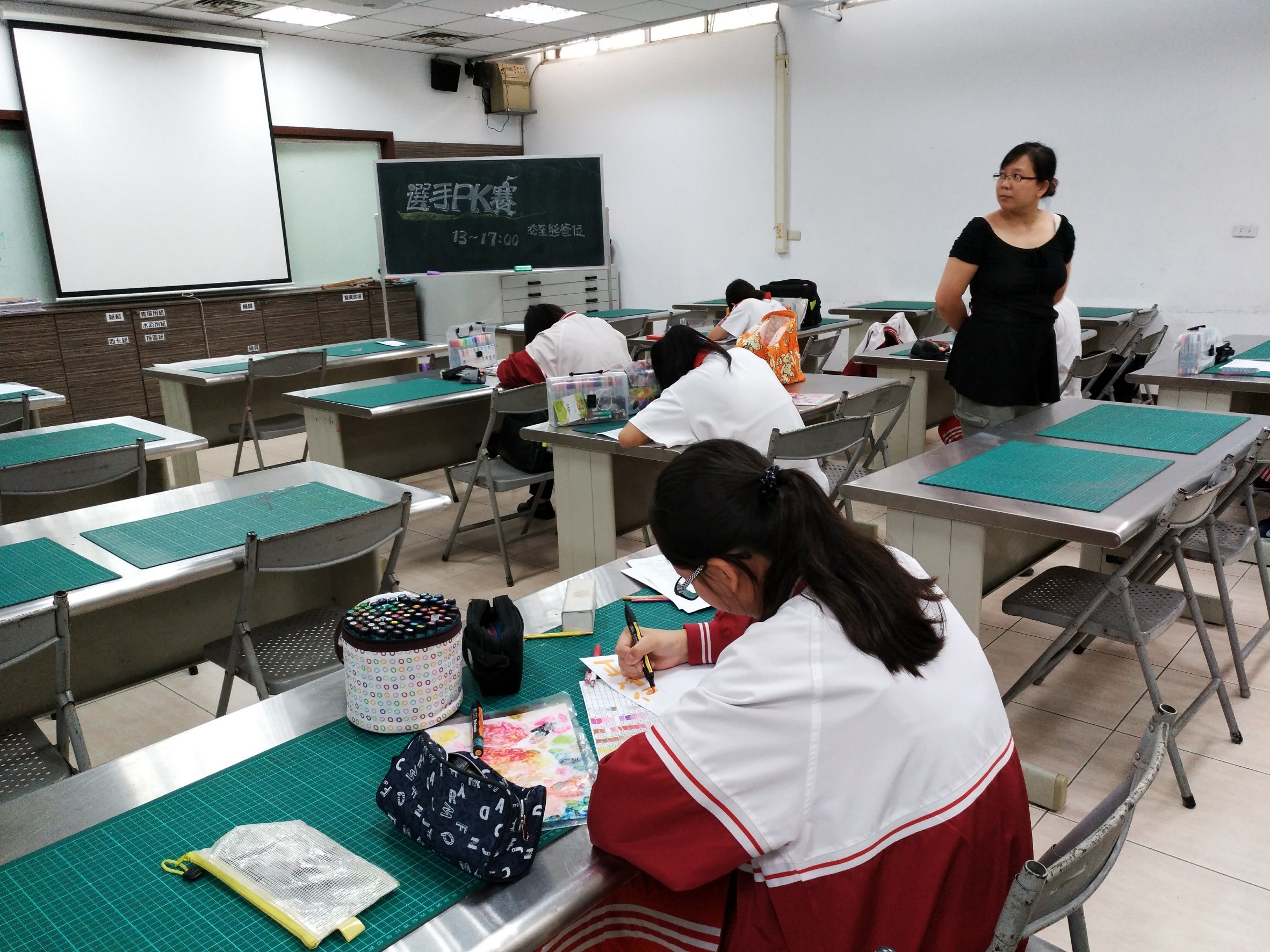 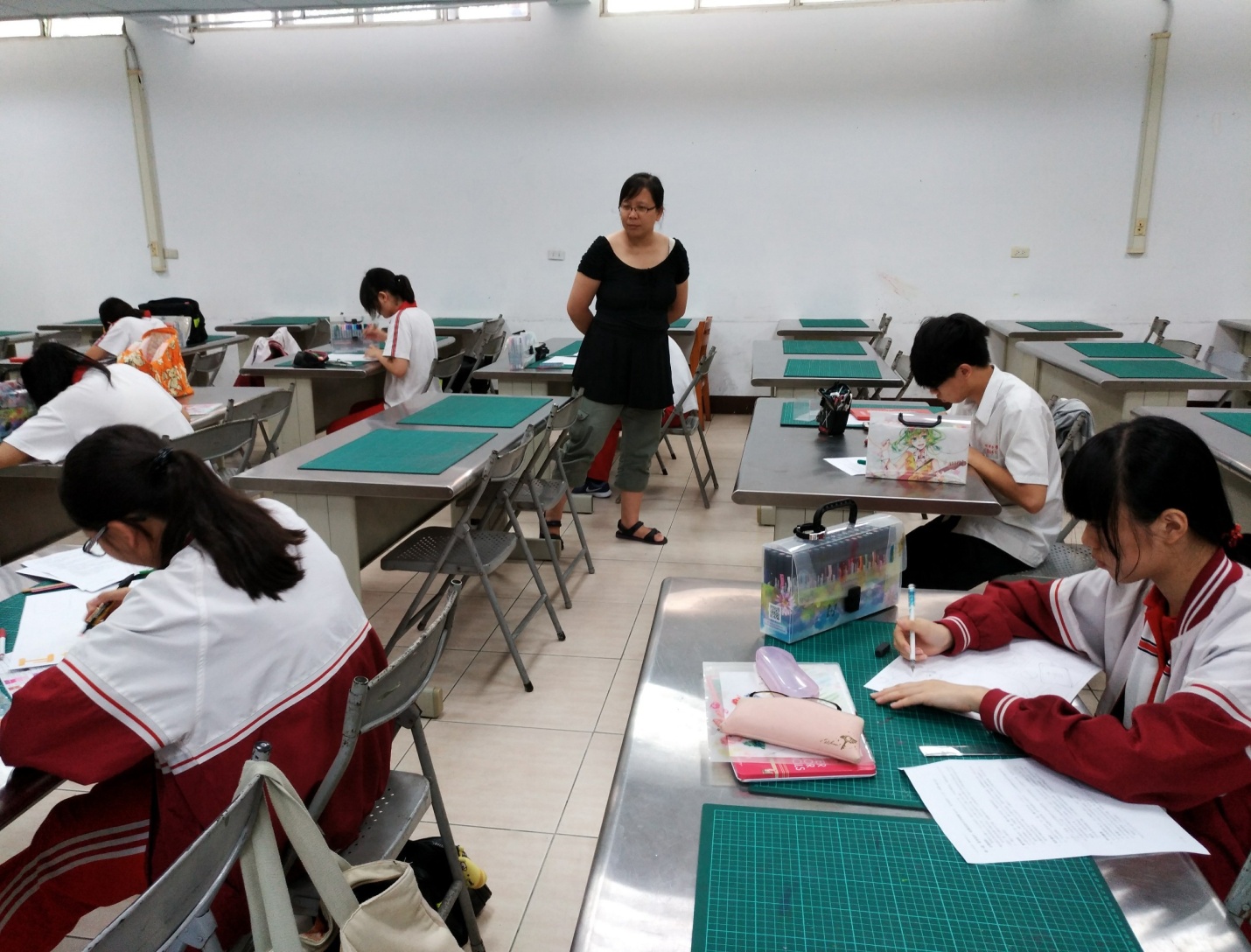 選手校內競賽的情形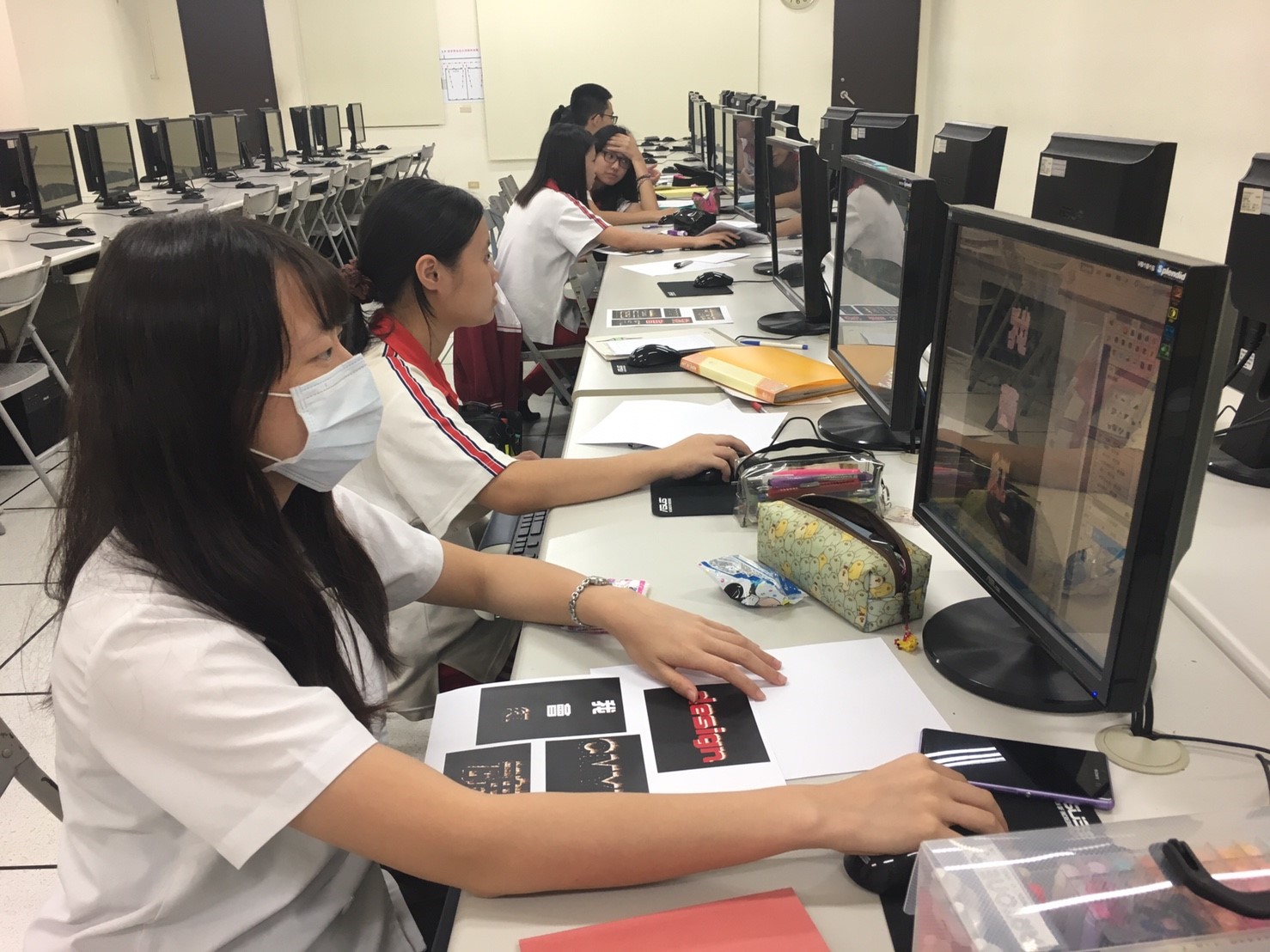 選手進行電腦繪圖競賽活動的情形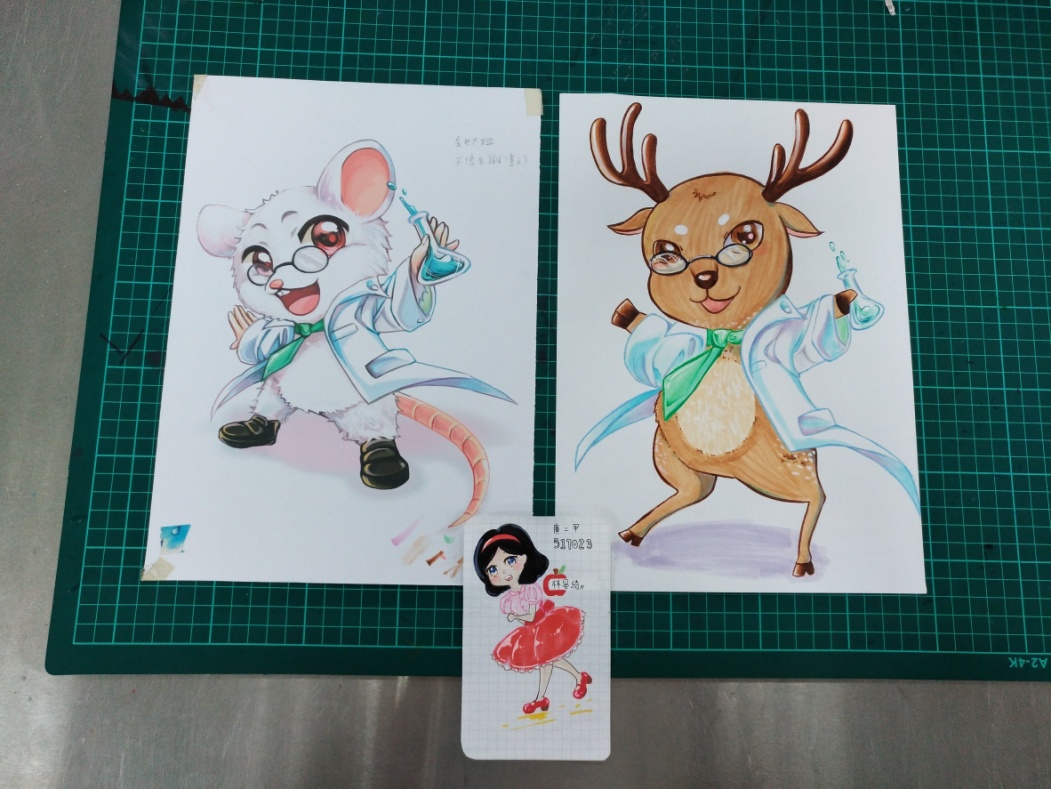 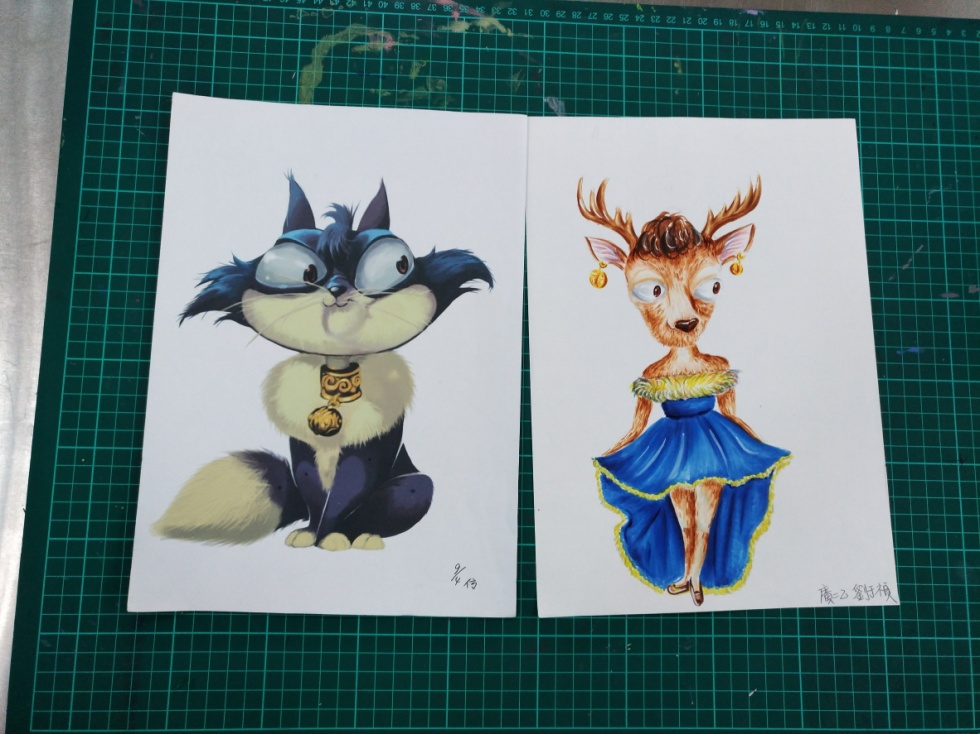 電腦繪圖-公仔設計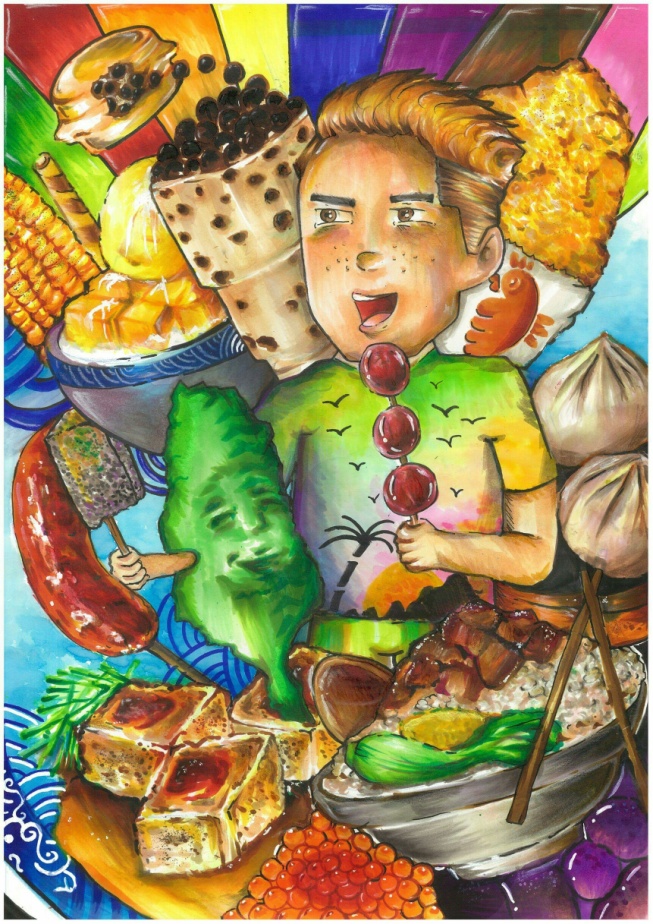 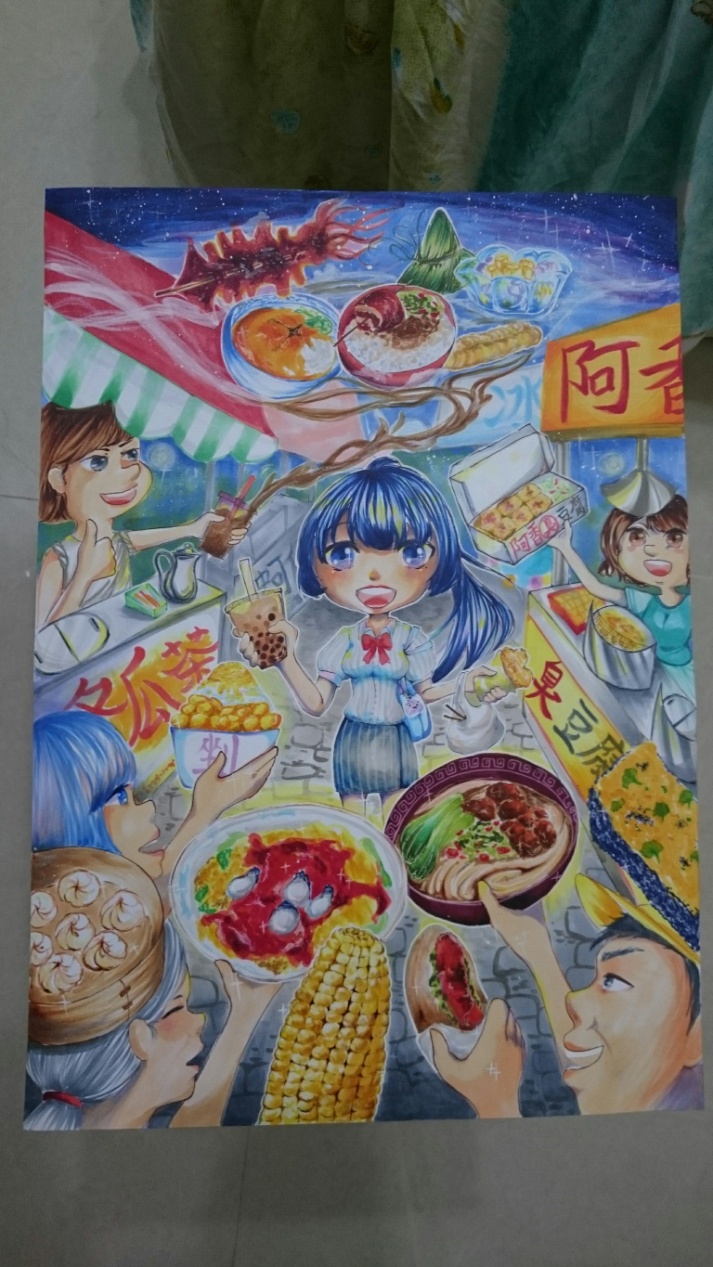 商業廣告手繪作品